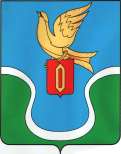 ГОРОДСКАЯ ДУМАМУНИЦИПАЛЬНОГО ОБРАЗОВАНИЯ « ГОРОДСКОЕ ПОСЕЛЕНИЕ «ГОРОД ЕРМОЛИНО»КАЛУЖСКАЯ ОБЛАСТЬ  РЕШЕНИЕот 17 июля 2019 года                                                                                                                   №  42Об утверждении Положения о предоставлении гражданами, претендующими на замещение должностей муниципальной службы и лицами, замещающими должности муниципальной службы в муниципальном образовании «Городское поселение «Город Ермолино», сведений о доходах, об имуществе и обязательствах имущественного характера, а также о доходах, об имуществе и обязательствах имущественного характера своих супруги (супруга) и несовершеннолетних детейРуководствуясь Федеральным законом от 02.03.2007 № 25-ФЗ «О муниципальной службе в Российской Федерации», Федеральным законом от 25.12.2008 № 273-ФЗ «О противодействии  коррупции», Федеральными законом от 03.04.2017 г. № 64 «О внесении изменений в отдельные законодательные акты Российской Федерации в целях совершенствования государственной политики в области противодействия коррупции», Указом Президента Российской Федерации от 23.06.2014 г. № 460 «Об утверждении формы справки о доходах, расходах, об имуществе и обязательствах имущественного характера и внесении изменений в некоторые акты Президента Российской Федерации», Указом Президента Российской Федерации от 19.09.2017 г. № 431 «О внесении изменений в некоторые акты Президента Российской Федерации в целях усиления контроля за соблюдением законодательства о противодействии коррупции», Законом Калужской области от 20.09.2017 № 236-ОЗ «О порядке предоставления сведений о доходах, расходах, об имуществе и обязательствах имущественного характера гражданами, претендующими на замещение муниципальной должности, должности главы местной администрации по контракту и лицами замещающими указанные должности, Губернатору Калужской области и порядке проверки достоверности и полноты таких сведений», Уставом муниципального образования «Городское поселение «Город Ермолино»  Городская Дума муниципального образования «Городское поселение «Город Ермолино» РЕШИЛА:	1. Утвердить Положение о предоставлении гражданами, претендующими на замещение должностей муниципальной службы, и лицами, замещающими должности муниципальной службы, сведений о доходах, об имуществе и обязательствах имущественного характера, а также о доходах, об имуществе и обязательствах имущественного характера своих супруги (супруга) и несовершеннолетних детей согласно приложению 1 к настоящему решению.	2. Решение Городской Думы муниципального образования «Городское поселение «Город Ермолино» от 17.02.2010 № 23 «Об утверждении положения о предоставлении гражданами претендующими на замещение должностей муниципальной службы и муниципальными служащими сведений о доходах».3. Настоящее решение вступает в силу с момента его опубликования (обнародования) на официальном сайте администрации МО «Городское поселение «Г. Ермолино» в сети Интернет и подлежит опубликованию в еженедельной газете «Уголок России».Глава муниципального образования«Городское поселение «Город Ермолино»                                                                  Л.А. ФедотоваПриложение № 1к решению Городской Думы МО «Городское поселение «Город Ермолино»от 17 июля 2019 г. №  42 Положениео предоставлении гражданами, претендующими на замещение должностей муниципальной службы, и лицами, замещающими должности муниципальной службы в администрации муниципального образования «Городское поселение «Город Ермолино»,　сведений о доходах, об имуществе и обязательствах имущественного характера, а также о доходах, об имуществе и обязательствах имущественного характера своих супруги (супруга) и несовершеннолетних детей	1. Настоящее Положение о представлении гражданами, претендующими на замещение должностей муниципальной службы и лицами, замещающими должности муниципальной службы в администрации муниципального образования «Городское поселение «Город Ермолино»,　 сведений о доходах, об имуществе, и обязательствах имущественного характера, а также о доходах, об имуществе и обязательствах имущественного характера своих супруги (супруга) и несовершеннолетних детей (далее – Положение), устанавливает порядок представления гражданами, претендующими на замещение должностей муниципальной службы и лицами, замещающими должности муниципальной службы в администрации муниципального образования «Городское поселение «Город Ермолино», сведений о доходах, об имуществе и обязательствах имущественного характера, а также сведений о доходах, об имуществе и обязательствах имущественного характера своих супруги (супруга) и несовершеннолетних детей (далее – сведения о доходах, об имуществе и обязательствах имущественного характера).           2. Обязанность представлять сведения о доходах, об имуществе и обязательствах имущественного характера возлагается:а) на гражданина, претендующего на замещение должности муниципальной службы (далее – гражданин);б) на лицо, замещающее должность муниципальной службы, предусмотренную　Перечнем должностей, являющимся приложением к настоящему Решению (далее – Перечень должностей);в) на муниципального служащего, замещающего должность муниципальной службы, не предусмотренную Перечнем должностей, и претендующего на замещение должности муниципальной службы, предусмотренной Перечнем должностей (далее — кандидат на должность, предусмотренную перечнем).	3. Сведения о доходах, об имуществе и обязательствах имущественного характера представляются по утвержденной Президентом Российской Федерации форме справки:а) гражданами – при назначении на должность муниципальной службы, предусмотренную Перечнем　должностей, указанным в　пункте 2　настоящего Положения;б) кандидатами на должности, предусмотренные Перечнем, — при назначении на должности муниципальной службы, предусмотренные Перечнем должностей;в) лицом, замещающим должность муниципальной службы, предусмотренную　перечнем должностей, указанным в　пункте 2　настоящего Положения, – ежегодно не позднее 30 апреля года, следующего за отчетным.	4. Гражданин при назначении на должность муниципальной службы представляет:— сведения о своих доходах, полученных от всех источников (включая доходы по прежнему месту работы или месту замещения выборной должности, пенсии, пособия, иные выплаты) за календарный год, предшествующий году подачи документов для замещения муниципальной должности, а также сведения об имуществе, принадлежащем ему на праве собственности, и о своих обязательствах имущественного характера по состоянию на первое число месяца, предшествующего месяцу подачи документов для замещения муниципальной должности (на отчетную дату);— сведения о доходах супруги (супруга) и несовершеннолетних детей, полученных от всех источников (включая заработную плату, пенсии, пособия, иные выплаты) за календарный год, предшествующий году подачи гражданином документов для замещения муниципальной должности, а также сведения об имуществе, принадлежащем им на праве собственности, и об их обязательствах имущественного характера по состоянию на первое число месяца, предшествующего месяцу подачи гражданином документов для замещения должности муниципальной службы (на отчетную дату).	4.1. Кандидат на должность, предусмотренную Перечнем, представляет сведения о доходах, об имуществе и обязательствах имущественного характера в соответствии с пунктом 4 настоящего Положения.	5. Лицо, замещающее должность муниципальной службы, представляет ежегодно, не позднее 30 апреля года, следующего за отчетным:— сведения о своих доходах, полученных за отчетный период (с 1 января по 31 декабря) от всех источников (включая денежное содержание, пенсии, пособия, иные выплаты), а также сведения об имуществе, принадлежащем ему на праве собственности, и о своих обязательствах имущественного характера по состоянию на конец отчетного периода;— сведения о доходах супруги (супруга) и несовершеннолетних детей, полученных за отчетный период (с 1 января по 31 декабря) от всех источников (включая заработную плату, пенсии, пособия, иные выплаты), а также сведения об имуществе, принадлежащем им на праве собственности, и об их обязательствах имущественного характера по состоянию на конец отчетного периода.Сведения о своих доходах, об имуществе и обязательствах имущественного характера, а также сведения о доходах, расходах, об имуществе и обязательствах имущественного характера своих супруг (супругов) и несовершеннолетних детей граждане, претендующие на замещение должности главы администрации муниципального образования «Городское поселение «Город Ермолино»,　по контракту и лицо, замещающее указанную должность,  представляют  Губернатору Калужской области в порядке, установленном законодательством Калужской области.	6. В случае, если гражданин или лицо, замещающее муниципальную должность, обнаружили, что в представленных ими сведениях о доходах, об имуществе и обязательствах имущественного характера не отражены или не полностью отражены какие-либо сведения либо имеются ошибки, они вправе представить уточненные сведения в порядке, установленном настоящим Положением.Гражданин может представить уточненные сведения в течение одного месяца со дня представления сведений в соответствии с подпунктом «а» пункта 3 настоящего Положения. Кандидат на должность, предусмотренную Перечнем, может представить уточненные сведения в течение одного месяца со дня представления сведений в соответствии с подпунктом «б» пункта 3 настоящего Положения. Муниципальный служащий может представить уточненные сведения в течение одного месяца после окончания срока, указанного в подпункте «в» пункта 3 настоящего Положения.Уточненные сведения, представленные гражданами, претендующими на замещение должности главы местной администрации муниципального образования «Городское поселение «Город Ермолино»,　по контракту и лицом, замещающим указанную должность, представляются Губернатору Калужской области в порядке, установленном законодательством Калужской области	7. В случае непредставления по объективным причинам лицом, замещающим должность муниципальной службы, сведений о доходах, об имуществе и обязательствах имущественного характера супруги (супруга) и несовершеннолетних детей данный факт подлежит рассмотрению на соответствующей комиссии по соблюдению требований к служебному поведению лицами, замещающими должности муниципальной службы, и урегулированию конфликта интересов.	8. Проверка достоверности и полноты сведений о доходах, об имуществе и обязательствах имущественного характера, представленных в соответствии с настоящим Положением гражданином и лицом, замещающим должность муниципальной службы, осуществляется в соответствии с законодательством Российской Федерации и Калужской области, а также правовыми актами администрации муниципального образования «Городское поселение «Город Ермолино».Проверка достоверности и полноты сведений о доходах, расходах, об имуществе и обязательствах имущественного характера, представляемых гражданами, претендующими на замещение должности главы администрации муниципального образования «Городское поселение «Город Ермолино»,　по контракту и лицо, замещающее указанную должность, осуществляется по решению Губернатора Калужской области в порядке, установленном законодательством Калужской области	9. Сведения о доходах, об имуществе и обязательствах имущественного характера, представляемые в соответствии с настоящим Положением гражданином и лицом, замещающим должность муниципальной службы, являются сведениями конфиденциального характера, если федеральным законом они не отнесены к сведениям, составляющим государственную тайну.Сведения, представленные гражданами, претендующими на замещение должности главы администрации муниципального образования «Городское поселение «Город Город»,　по контракту и лицом, замещающим указанную должность, представляются Губернатору Калужской области в порядке, установленном законодательством Калужской области.	10. Сведения о доходах, об имуществе и обязательствах имущественного характера лица, замещающего должность муниципальной службы, его супруги (супруга) и несовершеннолетних детей размещаются в информационно-телекоммуникационной сети Интернет на официальном сайте муниципального образования «Городское поселение «Город Ермолино»,　в соответствии с порядком, установленным Постановлением  № 31 от 27.03.2013 администрации муниципального образования «Городское поселение «Город Ермолино».	11. Лица, замещающие должности муниципальной службы, в обязанности которых входит работа со сведениями о доходах, об имуществе и обязательствах имущественного характера, виновные в их разглашении или использовании в целях, не предусмотренных законодательством Российской Федерации, несут ответственность в соответствии с законодательством Российской Федерации.	12. Сведения о доходах, об имуществе и обязательствах имущественного характера, представленные в соответствии с настоящим Положением гражданином или кандидатом на должность, предусмотренную Перечнем, а также представляемые муниципальным служащим ежегодно, и информация о результатах проверки достоверности и полноты этих сведений приобщаются к личному делу муниципального служащего.В случае, если гражданин или кандидат на должность, предусмотренную　Перечнем, представившие уполномоченному специалисту по кадровым вопросам местной администрации муниципального образования «Городское поселение «Город Ермолино»,　справки о своих доходах, об имуществе и обязательствах имущественного характера, а также справки о доходах, об имуществе и обязательствах имущественного характера своих супруги (супруга) и несовершеннолетних детей, не были назначены на должность муниципальной службы, такие справки возвращаются указанным лицам по их письменному заявлению вместе с другими документами.	13. В случае непредставления или представления заведомо ложных сведений о доходах, об имуществе и обязательствах имущественного характера гражданин не может быть назначен на муниципальную должность, а лицо, замещающее муниципальную должность, освобождается от должности или подвергается иным видам дисциплинарной ответственности в соответствии с законодательством Российской ФедерацииПриложение № 1К Положению о предоставлении гражданами, претендующими на замещение должностей муниципальной службы, и лицами, замещающими должности муниципальной службы в администрации муниципального образования «Городское поселение «Город Ермолино»,　сведений о доходах,об имуществе и обязательствах имущественного характера, а также о доходах, об имуществе и обязательствах имущественного характера своих супруги (супруга) и несовершеннолетних детейПЕРЕЧЕНЬ ДОЛЖНОСТЕЙМУНИЦИПАЛЬНОЙ СЛУЖБЫ, ПРИ НАЗНАЧЕНТТ НА КОТОРЫЕГРАЖДАНЕ И ПРИ ЗАМЕЩЕНИИ КОТОРЫХ МУНИЦИПАЛЬНЫЕ СЛУЖАЩИЕОБЯЗАНЫ ПРЕДСТАВЛЯТЬ СВЕДЕНИЯ О СВОИХ ДОХОДАХ, ОБ ИМУЩЕСТВЕИ ОБЯЗАТЕЛЬСТВАХ ИМУЩЕСТВЕННОГО ХАРАКТЕРА, А ТАКЖЕ СВЕДЕНИЯ О
ДОХОДАХ, ОБ ИМУЩЕСТВЕ И ОБЯЗАТЕЛЬСТВАХ ИМУЩЕСТВЕННОГО ХАРАКТЕРА СВОИХ 
СУПРУГИ (СУПРУГА) И НЕСОВЕРШЕННОЛЕТНИХ ДЕТЕЙГлава администрацииЗаместитель главы администрации – начальник отдела городского хозяйства (благоустройства, ЖКХ, земельных отношений и градостроительства)Заместитель главы администрации – начальник финансово-экономического отделаЗаместитель главы администрации – начальник отдела по работе с населением, ГО и ЧС и социальным вопросамГлавный специалист отдела городского хозяйства (благоустройства, ЖКХ, земельных отношений и градостроительства)Главный специалист отдела городского хозяйства (благоустройства, ЖКХ, земельных отношений и градостроительства)Главный специалист отдела городского хозяйства (благоустройства, ЖКХ, земельных отношений и градостроительства)Главный специалист финансово-экономического отделаГлавный специалист финансово-экономического отдела